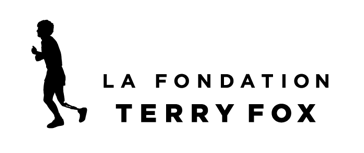 Avis aux médias
<date>Les gens se réunissent à nouveau en personne dans leur communauté pour collecter des fonds dans le cadre de l’édition annuelle de La Journée Terry Fox VILLE, PROV. (DATE) – La Journée Terry Fox 2022 de [insérer le nom de la communauté] se tiendra dans quelques jours seulement, et les résidents se préparent à récolter des fonds pour la recherche sur le cancer en revenant pour la première fois en trois ans sur leur site préféré de tenue de l’événement, qui a pour but de perpétuer le rêve de Terry Fox.Quoi : 	La Journée Terry Fox    Date : 	Dimanche 18 septembre 2022 Heure : 	[Insérer l’heure de début]  	Lieu : 	[Information sur le site de la Journée Terry Fox de la communauté]Pendant son Marathon de l’espoir, Terry a déclaré : « Personne ne dira jamais de moi que j’ai abandonné. » Cette année, nous invitons les Canadiens et les Canadiennes à se laisser inspirer par la persévérance et le courage de Terry afin de contribuer à perpétuer son rêve. Le dimanche 18 septembre prochain, nous invitons tout le monde à faire preuve du même esprit indomptable qui était le sien et à marcher, à courir ou à rouler en appui à la recherche sur le cancer, à leur site local préféré de La Journée Terry Fox. Terry Fox avait un seul objectif : un monde sans cancer. Aidez-nous à faire de son rêve une réalité en vous inscrivant pour collecter des fonds pour la recherche sur le cancer à terryfox.org.Pour obtenir plus d’information, veuillez communiquer avec :<Nom, numéro de téléphone><Titre du ou de la bénévole de la JTF><Journée Terry Fox de Nom de la communauté><Adresse de courriel>À propos de La Fondation Terry Fox
La Fondation Terry Fox rend hommage à la vision et à l’esprit d’un Canadien emblématique, tout en recueillant des fonds essentiels à la recherche sur le cancer. En tant qu’organisme de bienfaisance national de premier plan, La Fondation Terry Fox joue un rôle essentiel dans le développement des communautés, en mobilisant plus de 20 000 bénévoles passionnés et 3,5 millions d’élèves dans près de 10 000 événements annuels de collecte de fonds d’un bout à l’autre du pays.Des gens du monde entier, de tous âges, de tous milieux et de toutes capacités ont été inspirés par l’héritage durable laissé par Terry. Grâce au soutien généreux de nos donateurs, partenaires et bénévoles, La Fondation Terry Fox a recueilli plus de 850 millions de dollars et financé 1 300 projets novateurs de recherche sur le cancer, donnant ainsi espoir et santé à des millions de Canadiens. Visitez le site terryfox.org pour obtenir plus d’information et pour savoir comment vous pouvez aider le Marathon de l’espoir de Terry à franchir la ligne d’arrivée. 